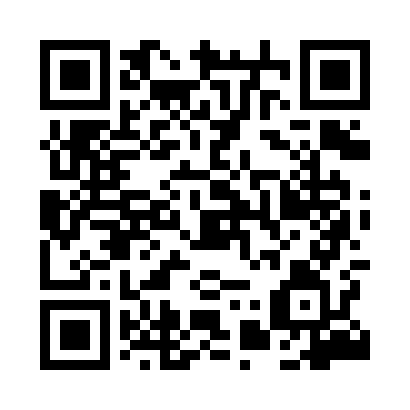 Prayer times for Hulcze, PolandWed 1 May 2024 - Fri 31 May 2024High Latitude Method: Angle Based RulePrayer Calculation Method: Muslim World LeagueAsar Calculation Method: HanafiPrayer times provided by https://www.salahtimes.comDateDayFajrSunriseDhuhrAsrMaghribIsha1Wed2:354:5812:215:277:459:572Thu2:324:5612:215:287:4610:003Fri2:294:5512:215:297:4810:034Sat2:254:5312:215:307:4910:065Sun2:224:5112:215:317:5110:096Mon2:194:4912:215:327:5210:127Tue2:154:4812:205:337:5410:158Wed2:124:4612:205:347:5510:189Thu2:084:4512:205:357:5710:2110Fri2:064:4312:205:357:5810:2411Sat2:054:4112:205:368:0010:2712Sun2:044:4012:205:378:0110:2813Mon2:044:3812:205:388:0310:2914Tue2:034:3712:205:398:0410:3015Wed2:034:3612:205:408:0610:3016Thu2:024:3412:205:418:0710:3117Fri2:024:3312:205:418:0910:3118Sat2:014:3112:205:428:1010:3219Sun2:014:3012:205:438:1110:3320Mon2:004:2912:215:448:1310:3321Tue2:004:2812:215:458:1410:3422Wed1:594:2712:215:458:1510:3523Thu1:594:2512:215:468:1710:3524Fri1:584:2412:215:478:1810:3625Sat1:584:2312:215:488:1910:3626Sun1:584:2212:215:488:2010:3727Mon1:574:2112:215:498:2210:3728Tue1:574:2012:215:508:2310:3829Wed1:574:2012:215:508:2410:3930Thu1:574:1912:225:518:2510:3931Fri1:564:1812:225:528:2610:40